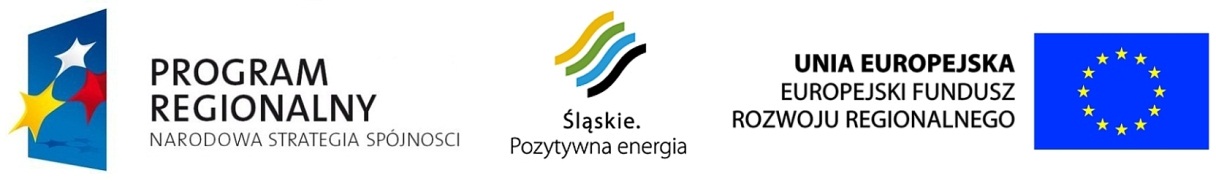                                                                                                                       Starcza, dnia 04.05.2012r.Zapytanie ofertowe na wykonanie i montaż tablicy informacyjnej  i pamiątkowej, stanowiących element promocji projektu  pn. ,,Termomodernizacja budynku Szkoły Podstawowej                      w Starczy’’.Zapytanie ofertoweZamawiający:  Gmina Starcza                           Starcza,  ul. Gminna 4, 42-261 StarczaPrzedmiot zamówienia:Wykonanie i montaż tablicy informacyjnej i pamiątkowej, stanowiących element promocji projektu pn.: ,,Termomodernizacja budynku Szkoły Podstawowej  w Starczy’’tablica informacyjna 1,20 x 0,9 m z blachy, jednostronna z montażem na konstrukcji stalowej – sztuk 1 – montaż w ziemi w miejscu realizacji zadania (w uzgodnieniu z Zamawiającym)tablica pamiątkowa  jednostronna 1,20 x 0,9 m z PCV z montażem (w miejscu wskazanym przez Zamawiającego)Przewidywany termin realizacji zamówienia:Etap I – tablica informacyjna – do 30 maja 2012r.Etap II – tablica pamiątkowa – do 20 października 2012r.Inne istotne warunki zamówienia:Okres gwarancji: 5 lat od daty zakończenia  projektu dla tablicy pamiątkowej. Tablice muszą być wykonane zgodnie z wytycznymi Regionalnego Programu Operacyjnego Województwa Śląskiego na lata 2007-2013 dla promocji projektów. Ofertę prosimy przesłać na adres:Urząd Gminy w Starczy, Starcza, ul. Gminna 4, 42-261 Starcza faxem na numer (34) 3140 334 lub pocztą elektroniczną na adres: sekretariatug@wp.plTermin przesłania ofert: 11 maja 2012r.                                                                             Wiesław SzymczykOFERTAOferuje wykonanie i montaż  tablicy informacyjnej i  pamiątkowej stanowiących element promocji projektu pn.: Termomodernizacja budynku Szkoły Podstawowej w Starczy’’ za cenę netto …………….……………………………………złpodatek VAT …………………………………………………złbrutto: …………………………………………………………zł                     (słownie zł: ………………………………………….………………………….)Okres gwarancji: …………………………………………..Termin realizacji zamówienia:                        - 1 etap ……………………………………                        - 2 etap ……………………………………Termin płatności: 30 dniDo oferty załączam:Oświadczenie o braku podstaw do wykluczenia z postepowania na podstawie art. 24 ust. 1 PZP.………………………………                         ………………………………(Miejscowość, data)                                                     (Podpis i pieczęć oferenta)